ЮЖНО-УРАЛЬСКИЙ ГОСУДАРСТВЕННЫЙ УНИВЕРСИТЕТ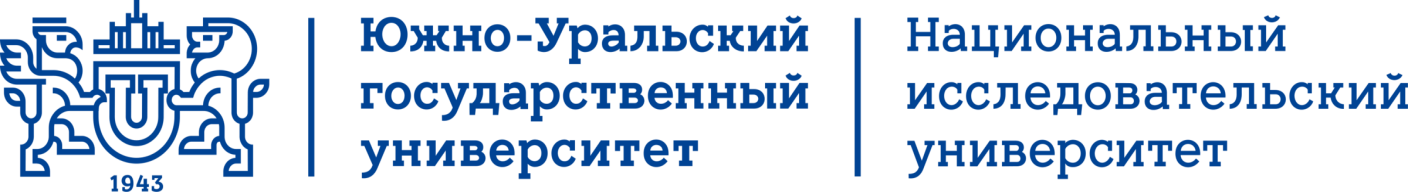 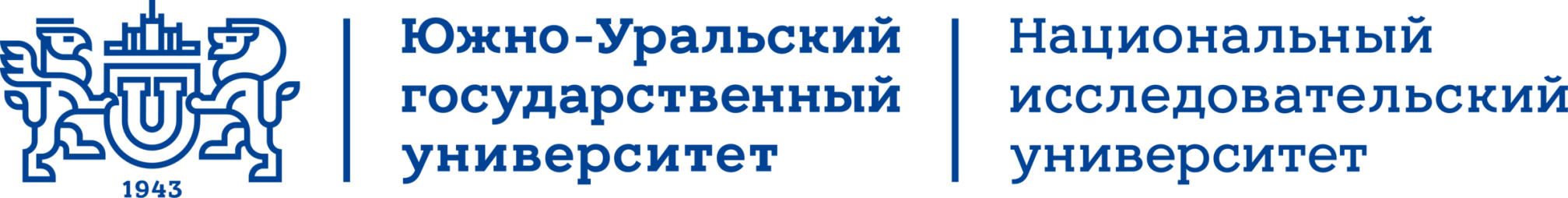 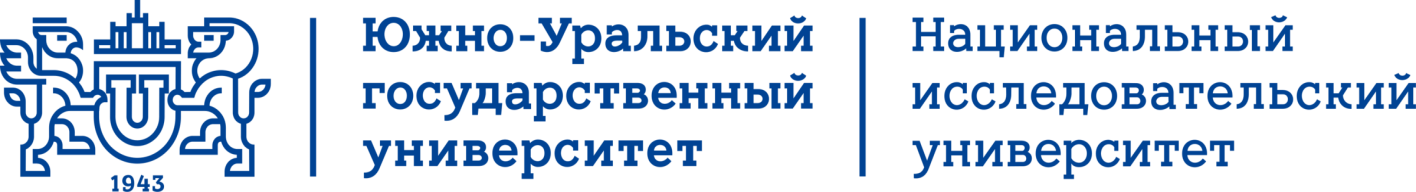 ВЫСШАЯ ШКОЛА ЭКОНОМИКИ И УПРАВЛЕНИЯПРИГЛАШЕНИЕ 
НА IV МЕЖДУНАРОДНУЮ
НАУЧНО-ПРАКТИЧЕСКУЮ КОНФЕРЕНЦИЮ ПРОБЛЕМЫ 
ЭКОНОМИЧЕСКОЙ БЕЗОПАСНОСТИ 
И ТАМОЖЕННОГО РЕГУЛИРОВАНИЯ:ПОИСК ЭФФЕКТИВНЫХ РЕШЕНИЙРоссия, г. Челябинск, 21-22 марта 2019 г. Приглашаем принять участие (очное и заочное) в работе научно-практической конференции ученых, научных работников и преподавателей вузов, докторантов и аспирантов, соискателей и представителей предпринимательских структур с возможностью публикации статей 
в КОЛЛЕКТИВНОЙ МОНОГРАФИИ, индексируемой в РИНЦУВАЖАЕМЫЕ КОЛЛЕГИ!ФГАОУ ВО «Южно-Уральский государственный университет (НИУ)», Южно-Уральская торгово-промышленная палата, ЧФ Института экономики УрО РАН, Союз Финансово-экономических судебных экспертов (г. Москва), ФТС России УТУ Челябинская таможня приглашают Вас принять участие в IV Международной научно-практической конференции ученых, аспирантов и представителей предпринимательских структур «ПРОБЛЕМЫ ЭКОНОМИЧЕСКОЙ БЕЗОПАСНОСТИ И ТАМОЖЕННОГО РЕГУЛИРОВАНИЯ: ПОИСК ЭФФЕКТИВНЫХ РЕШЕНИЙ»Конференция состоится 21-22 марта 2019 года в ФГАОУ ВО «Южно-Уральский государственный университет (НИУ)» в Конференц-зале «Сигма» (г. Челябинск, пр. Ленина, 78 В).По результатам конференции будет издан сборник научных трудов конференции, отдельные работы могут быть включены в коллективную монографию «Проблемы экономической безопасности: вызовы и опыт в условиях цифровой экономики», индексируемую в РИНЦ. Направления работы конференции:СЕКЦИЯ 1. Проблемы экономической безопасности: вызовы и опыт в условиях цифровой экономики.СЕКЦИЯ 2. Таможенное регулирование в новых геополитических условиях (по работе секции 2 вы можете узнать по телефону +7 (351) 272-30-12).В рамках работы «СЕКЦИИ 1. Проблемы экономической безопасности: вызовы и опыт в условиях цифровой экономики» участникам предлагается предоставить доклад, тема которого соответствует одному из 4 разделов:1. Вызовы и угрозы экономической безопасности в условиях цифровой трансформации.2. Проблемы реализации стратегии экономической безопасности РФ.3. Государство, бизнес и домохозяйства в системе обеспечения экономической безопасности.
4. Эффекты цифровизации в обеспечении экономической безопасности.Форма участия в конференции очная/заочная.Организационный сбор с участников конференции не предусмотрен.Для участия в конференции и публикации статьи в коллективной монографии необходимо в срок до 4 марта 2019 ГОДА (включительно) выслать на электронную почту соответствующей секции письмо, названное «Заявка на конференцию 2019», к которому прикреплены 2 файла в формате Word:Статья, оформленная в соответствии с требованиями, отраженными в файле ПРИЛОЖЕНИЕ А данного документа (статьи, оформленные со значительным нарушением требований приниматься не будут). Заполненная «Регистрационная карта участника» (см. одноименный файл или ПРИЛОЖЕНИЕ Б данного документа).Почта для приёма заявок работ для СЕКЦИИ 1: efir@bk.ruВы так же можете перейти по гиперссылке и ознакомиться с результатами конференций прошлых лет:Ознакомиться с результатами прохождения конференции в 2016 годуОзнакомиться с результатами прохождения конференции в 2017 годуОзнакомиться с результатами прохождения конференции в 2018 годуОргкомитет СЕКЦИИ 1: Высшая школа экономики и управления,
ФГБАУ ВО «ЮУрГУ (НИУ)»
Россия, 454080 Челябинск, пр. Ленина, 76;Сайт конференции: www.pescr.susu.ruКонтактная почта: efir@bk.ruКонтактный телефон: 8(351) 267-99-12 Контактное лицо и ответственный за координацию и проведение конференции: Цало Илья Маркович, к.э.н., доцент кафедры «Экономическая безопасность».E –mail: 77863926@mail.ruПРИЛОЖЕНИЕ АТребования к высылаемым материаламСодержание и оформление материала для публикации статей «СЕКЦИЯ 1. Экономическая безопасность: глобальные и региональные аспекты».ОБЩИЕ ПОЛОЖЕНИЯСТРУКТУРАСтатья содержательно должна включать следующие элементы: — постановку проблемы исследования и обоснование актуальности исследования;— предмет, цель, гипотезу исследования, раскрытие теоретической базы исследования (обзор предшествующих работ по тематике исследования);— метод или методологию проведения работы;— исходные данные и результаты работы либо научный вклад, выводы;— область применения результатов исследования.ОБЪЕМ И АНТИПЛАГИАТРекомендуемый объем исследования: от 1 до 1,5 печатных листов.Уровень антиплагиата не менее 80% (рекомендуется использовать сервис: www.antiplagiat.ru).АВТОРЫНад написанием исследования может работать как один автор, так и коллектив соавторов до 4 человек (при включении статьи в монографию – все указанные в статье и карточках регистрации соавторы включаются в коллектив авторов монографии на равных условиях). От одного коллектива авторов принимается не более чем 1 документ. В конце статьи приводятся сведения об авторах (в алфавитном порядке), раскрывающее фамилию и инициалы, степень (при наличии), звание (при наличии), должность и полное наименование места работы. Например:Гладковская Е.Н, к.э.н., доц., доцент кафедры «Экономическая безопасность» ФГАОУ ВО «Южно-Уральский государственный университет (национальный исследовательский университет)»;Цало И.М., к.э.н., доцент кафедры «Экономическая безопасность» ФГАОУ ВО «Южно-Уральский государственный университет (национальный исследовательский университет)».Материалы для СЕКЦИИ 1 следует направлять электронной почтой по адресу: efir@bk.ruПлата за публикацию статей с участников конференции не взимается. Организационный комитет конференции оставляет за собой право отклонить статьи участников конференции в заочной форме, а также доклады, предоставленные для очной формы участия.РЕКОМЕНДАЦИИ ПО ОФОМЛЕНИЮ СТАТЕЙ1. Форматы и шрифты, заголовокТекст должен быть набран в редакторе Microsoft Word на листах стандартного формата А4 (21,0×29,7 см). Параметры страницы: верхнее поле – 2,4 см, нижнее поле – 2,8 см (нижний колонтитул – 2,0 см), левое поле – 2,5 см, правое поле – 2,5 см..Основной текст статьи набирается шрифтом Times New Roman размером 14 пт с одинарным межстрочным интервалом. Красную строку абзаца набирать с отступом 0,7 см.Заголовок статьи набирается шрифтом Times New Roman размером 14 пт с одинарным межстрочным интервалом, шрифт полужирный, выравнивание по центру, абзацный отступ до и после абзаца 6 пт. Отступа красной строки - нет.2. Формулы Формулы в тексте набираются с помощью встроенных средств Word – Редактора формул. Набираются без курсива (прямым шрифтом). Формулы нумеруются.Если формула представляет собой систему уравнений, то номер помещается против середины группы формул, например:где  ,   – вероятности реализации оптимистического, реалистичного и пессимистичного сценария соответственно для j-го проекта; - вероятности реализации реалистичного сценария развития для j-го проекта; , ,   - вероятности реализации пессимистического сценария развития для j-го проект по оценке i-го эксперта; ki – относительные коэффициенты компетентности i-го эксперта.Расшифровка условных обозначений, ранее не встречавшихся в тексте, приводится непосредственно после формулы в той последовательности, в которой они встречаются в самой формуле. Для этого после формулы ставится запятая или точка, а первая строка пояснения начинается соответственно со слова «где» или «Здесь» без отступа от левого края. Расшифровка каждого символа располагается в подбор (непрерывным текстом) с точкой запятой между ними, последнее пояснение заканчивается точкой, например: I =UR,где I – сила тока, А; U – напряжение, В; R – сопротивление, Ом. Основным знаком умножения является точка на средней линии, например: 78∙19=14823. Иллюстрации Иллюстрации (схемы, диаграммы и т. п.) должны быть выполнены в черно-белом варианте без фона. Желательно выполненные средствами Word либо совместимыми с Word приложениями семейства Microsoft Office (в частности Excel) совместимыми с Word – для возможности редакции иллюстраций.Все иллюстрации именуются рисунками и нумеруются последовательно. Текстовую информацию в рисунках желательно набирать шрифтом Times New Roman размером не менее 12 птПодпись к рисунку пишется с заглавной буквы после условного обозначения (Рис.) и номера (Рис. 2.), например: Рис. 3. Структура доходов населения РФ по разработанной системе категорий доходаНомер рисунка от его названия отделяется точкой. Подрисуночная подпись не должна выходить за рамки самого рисунка. На все иллюстрации в тексте статьи должны быть ссылки (первая ссылка делается в виде (рис. 3), а все последующие – в виде (см. рис. 3)). Иллюстрации должны размещаться в тексте не ранее той страницы, на которой содержится первая ссылка на нее, но не далее следующей страницы Если иллюстрация единственная в работе – ей все равно ставиться номер «1».4. Таблицы Каждая таблица должна быть пронумерована. Нумерационный заголовок состоит из слова «Таблица» и порядкового номера таблицы. Нумерация таблиц производится по такой же схеме, что и рисунков (в пределах раздела, главы либо всего статьи). Нумерационный заголовок помещается над правым верхним углом ее на уровне правого края поля таблицы, набирается шрифтом Times New Roman, 12 пт.Тематический заголовок таблицы, если он есть, помещается ниже номера посередине поля таблицы. Заголовок таблицы набирается шрифтом Times New Roman, 14 пт.Внутренне содержание таблицы следует набирать шрифтом Times New Roman, не менее 11 пт. и не более 13 пт. Примечания и сноски, касающиеся содержания таблиц, необходимо размещать непосредственно под таблицей (набирать шрифтом Times New Roman, не менее 10 пт. и не более размера шрифта таблицы, уменьшенного на 1 пт) Таблица, как и рисунок, должна размещаться в тексте после первой ссылки на нее на той странице, где содержится эта ссылка, но не далее следующей страницы. Если таблица не помещается на оставшемся месте страницы, то она размещается на следующей странице. Первая ссылка в тексте на таблицу имеет вид (табл. 2.1), последующие ссылки делаются в виде (см. табл. 2.1). В головке таблицы текст выравнивается по центру, в боковике – по левому краю. Остальные ячейки таблицы выравниваются в зависимости от их заполнения (числа, короткие слова, сокращения, тире – по центру, текст – по ширине). В головке таблицы не должно быть пустых ячеек.Заключительные точки в конце текстов таблицы не ставятся, кроме разделительных внутри связанного текста. Пример оформления таблицы:Таблица 2Численность вынужденных мигрантов (на 01.01.2018 г., чел.)**Источник: Федеральная служба государственной статистики5. Библиография Оформление. Список литературы дается с заголовком «Библиографический список» (без кавычек).Рекомендуется преимущественно использовать источники годом издания не старше 5 последних лет считая от даты проведения конференции (то есть не старше 2014 года). Библиографический список составляется в порядке использования источников (первой ссылки на них). Оформление библиографического списка (ГОСТ 7.1–2003) производится по следующим основным правилам: 1. Фамилия и через запятую инициалы первого автора. После названия книги и расшифровки вида издания через косую черту – слеш (/) – имена всех авторов, но инициалы каждого автора должны быть впереди его фамилии. Если авторов более четырех, указываются первые три автора, а далее вместо остальных пишется «и др.». 2. Название источника приводится без кавычек. Сокращений не допускается. Если есть подзаголовок (расшифровка издания), он пишется с маленькой буквы после основного и отделяется двоеточием. После названия ставятся точка и тире. Если имеется редактор, указываются его инициалы и фамилия после косой черты (слеша) в виде: « / под ред. . Аналогично редактор указывается в библиографическом списке, если источник переводной: / пер. с англ. ; под ред. . Библиографическое описание отдельных книг, создаваемых коллективом авторов, могут начинаться с названия, а не с фамилий. В этом случае фамилии авторов указываются после названия через « / ». 3. Место издания (город, перед которым ставятся точка и тире) пишется с большой буквы полностью, после названия города ставится двоеточие. Допускаются только сокращения М., Л., СПб., Ростов н/Д. 4. Название издательства пишется с большой буквы без кавычек. Если в название издательства входит слово «Издательство», его пишут сокращённо «Изд-во» без кавычек, а само название может быть в кавычках (как в оригинале). После издательства ставится запятая. 5. Год издания. Слово «год» не пишется. После указания года выпуска в виде четырехзначного числа ставятся точка и тире. 6. Следующий элемент – после тире указывается объём источника (книги) в виде числа с буквой «с.» (страниц). 7. При ссылке на статьи и журналы указываются: фамилия и инициалы автора. Название статьи // Название журнала. – Год выпуска. – Номер журнала. – Номера страниц, занимаемых статьей (например, С. 40–45). Пример оформления различных типов источников:Biktimirov, M.P. The development of a system for the collection and use of scientific and technological results / M.P. Biktimirov, S.A. Polikarpov, A.Y. Scherbakov, D.L. Solodkin, P.V. Efremov // Scientific and Technical Information Processing. – 2014. – Т. 41. – № 3. – С. 178–182.Уголовный кодекс Российской Федерации: Федеральный закон от 13 июня 1996 г. № 63-ФЗ (ред. от 29.07.2017).Указ Президента РФ от 09.05.2017 № 203 «О Стратегии развития информационного общества в Российской Федерации на 2017Приказ Минэкономразвития России от 22.06.2015 № 385 «Об утверждении Федерального стандарта оценки «Оценка нематериальных активов и интеллектуальной собственности» (ФСО № 11)».Федеральный закон от 07.08.2001 № 115 (ред. от 29.07.2017) «О противодействии легализации (отмыванию) доходов, полученных преступным путем, и финансированию терроризма» (с изм. и доп., вступ. в силу с 28.01.2018). Об утверждении правил проведения арбитражным управляющим финансового анализа: Постановление Правительства РФ № 367 от 25.06.2003.Послание Президента РФ Федеральному Собранию от 01.03.2018. –www.consultant.ru. Васильев, Е.А. Гражданское и торговое право зарубежных государств: в 2 т. Т. 1 / Е.А. Васильев, А.С. Комаров. – М: Международные отношения, 2011. – 560 с.Кротов, М.И. Экономическая безопасность России: Системный подход / М.И. Кротов, В.И. Мунтиян. – СПб.: Изд-во НПК «РОСТ», 2016. – 336 с.Валько, Д.В. Экономическая безопасность: сущность и актуальные подходы к определению / Д.В. Валько // IX Международная научно-практическая конференция «Инновационное развитие российской экономики»: в 6 т. М.: ФГБОУ ВО «РЭУ им. Г. В. Плеханова», 2016. Т.1: Инновации и российская экономика в контексте глобальных экономических процессов. – С. 222–225.Куклин, А.А. Экономическая безопасность регионов: теоретико-методологические подходы и сравнительный анализ / А.А. Куклин // Фундаментальные исследования. – 2014. – №6-1. – С. 142–145.Пименов, Д.М. Целесообразность создания единой методологии выявления признаков преднамеренных и фиктивных банкротств / Д.М. Пименов // В сборнике: Анализ и современные информационные технологии в обеспечении экономической безопасности бизнеса и государства Сборник научных трудов и результатов совместных научно-исследовательских проектов. РЭУ им. Г.В. Плеханова. – Москва, 2016. – С. 319–323.Большой экономический словарь: 25000 терминов / под ред. А.Н. Азрилияна, – 7-е изд., доп. – М.: Изд-во Институт новой экономики, 2010. – 1472 с.Павленков, Ф. Словарь иностранных слов, вошедших в состав русского языка / Ф. Павленков. – СПб,2-е изд. – С.-Петербург: Типография Ю.Н. Эрлих, 1907. – http://enc-dic.com/fwords/Bankrotstvo-5501.html. Ряховская, А.Н. Преднамеренное и фиктивное банкротство: некоторые алгоритмы решения проблемы / А.Н. Ряховская // Этап. – 2017. – № 3. – http://etap.instet.ru/images/etap/Etap_03_2017.pdf. Двенадцатая конференция «Корпоративные системы риск-менеджмента». – www.cfo-russia.ru/meropriyatiya/risk/?_openstat= ZGlyZWN0LnlhbmRleC5ydTsxMDQ0Njg1Mjs3NjAyNzY3NzY7eWFuZGV4LnJ1Omd1YXJhbnRlZQ.Официальный сайт Федеральной службы государственной статистики РФ. – www.gks.ru.The Organisation for Economic Co-operation and Development (OECD). – http://oecdru.org/statistic.htmlParticipatory Budgeting Project. – www.participatorybudgeting.org/services.6. Ссылки на источники Библиографические ссылки. Библиографический список составляется в порядке использования источников (первой ссылки на них). Соответственно ссылки выставляются в порядке упоминания источников. На все литературные источники, приведенные в библиографическом списке, в тексте издания должны быть сделаны ссылки. Ссылки делаются следующим образом: указывается порядковый номер его в библиографическом списке, заключенный в квадратные скобки. Если в одной ссылке необходимо указать несколько источников, то их номера указываются в одних скобках в порядке возрастания через запятую (например, [2, 6, 11]). Если в ссылке необходимо указать дополнительные сведения, то она оформляется следующим образом: [3, c. 16] или [2, c. 76; 5, c. 145–147] или [8, прил. 2].7. Некоторые особенности набора текстового материала Особенности набора текстового материала статьи при подготовке к изданию типографским способом связаны с правильным набором знаков препинания, дефисов, тире, пробелов и т. п. Переносы. Используйте автоматическую расстановку переносов в словах. Не допускается разделение переносами сокращений и аббревиатур. При переносах не должны быть оторваны фамилии от инициалов и инициалы друг от друга. Перенос с разрывом фамилии допускается. Не допускается размещение в разных строках чисел и их единиц измерения (250 кг), знаков номера и параграфа и относящихся к ним чисел (№ 25), а также обозначений пунктов перечисления и начала текста (5. Набор…). Знаки препинания. Точка никогда не ставится в конце заголовков и подзаголовков, отделенных от текста. Точки не используются в заголовках таблиц, в конце подписей под рисунками, схемами и диаграммами. Запятая ставится при отделении десятичной дроби от целого в дробном числе. Дробные числа должны записываться как 3,25; 100,5; но никак не 3.25; 100.5.Пробел никогда не ставится перед знаками препинания (точка, запятая, вопросительный, восклицательный знаки, многоточие и т. д.), а только после них. Но тире в тексте всегда должно быть заключено в пробелы с обеих сторон. Вместо трех подряд идущих точек используется символ многоточия (Alt + 0133). При использовании в тексте кавычек и скобок знак препинания в конце ставится только один раз. Если скобки (кавычки) стоят в середине предложения, то знаки препинания ставятся вне скобок (кавычек). Если скобка (кавычка) заканчивает предложение, то точка ставится сразу за ней. ПРИМЕР ОФОРМЛЕНИЯ СТАТЬИ (ФРАГМЕНТАРНЫЙ)Повышение производительности труда как фактор повышения экономической безопасности Российской ФедерацииВ современный период перед правительством Российской Федерации особо остро встает задача создания условий перехода отечественной экономики на новую технологическую платформу. Сегодня Россия во многом зависит от мировых сырьевых рынков, что является общепризнанной угрозой экономической безопасности страны, и только смена экономического вектора позволит выйти России из существующего положения. И ключевыми драйверами перехода в новую экономическую формацию могут стать следующие процессы: развитие инновационного производства в сочетании с ростом эффективности использования трудовых ресурсов.Для решения задачи повышения эффективности труда на отечественных предприятиях правительством разработана программа развития «Повышение производительности труда и поддержки занятости», основная цель которой: реализовать региональные программы повышения производительности труда и поддержки занятости, которые позволят повысить производительность труда на предприятиях-участниках не менее чем на 30% [1].…Среди экономистов крайне распространена позиция, согласно которой превосходство эффективности использования труда в развитых странах над развивающимися государствами является исторически обусловленной ситуацией. Два с половиной века назад Европа и Америка первыми вступили в фазу индустриального развития. Именно тогда свет увидели паровые двигатели, которые привели к появлению паровозов и пароходов, был создан электрический телеграф, а быстро растущие города осветили газовые фонари. Информационная революция, начавшаяся в середине XX века, перевела Запад на следующий качественный уровень, сделав главной движущей силой экономики человеческий капитал. В наши дни работники развитых государств приносят своим странам гораздо больше выгоды, чем конкуренты из развивающихся регионов [8].Если рассмотреть динамику индекса производительности труда, то видно, что после событий 2014 года, изменивших экономическую картину страны, сложился нисходящий тренд (рис. 1). Однако колебание производительности относительно 2011 год происходит в пределах 3%. Такое незначительное отличие от ситуации 2011 года в вопросе производительности труда не сопоставимо с прочими изменениями в экономики страны – динамика ВВП, структуры экономики и способов взаимодействия с мировыми экономическими партнерами. Тем не менее, по направлению производительности труда наблюдается явная стагнация в экономике.Источник данных: Федеральная служба государственной статистики [16]Рис. 1. Индекс производительности труда относительно уровня 2011 года (процент, значение показателя за год, к базисному периоду)Тем не менее, не смотря на очевидно существующую потребность в повышении эффективности труда в РФ, следует взвешенно относиться к оценкам, характеризующим ситуацию в стране как катастрофическую. Большинство авторов, заявляющих об отставании России в вопросах производительности труда, базируются на рейтинге Организации экономического сотрудничества и развития (ОЭСР).…В таблице 5 представлена динамика Индекса глобальной конкурентоспособности Российской Федерации и оценки его составляющих (по шкале от 1 до 7) с 2012 года по настоящее время. Внимание следует обратить не только на изменение места России в рейтинге, но и на численную оценку индекса и его составляющих, ведь она показывает происходящие изменения в конкурентоспособности, на которые влияют внутренние факторы.Таблица 5Динамика индикаторов индекса глобальной конкурентоспособности Российской Федерации, 2012–2018 гг.Одним из индикаторов рейтинга является эффективность рынка труда. На данный момент по этому индикатору Россия занимает 60 место (при этом соседний Казахстан занимает 35 место по этому показателю, упав на 15 пунктов с 20 места по сравнению с прошлым периодом). …Таким образом, представленные меры, осуществляемые в рамках программы развития «Повышение производительности труда и поддержка занятости», позволят обеспечить переход экономики России в новую формацию и обеспечить рост экономических показателей и уровня экономической безопасности.Библиографический список1. Паспорт приоритетной программы «Повышение производительности труда и поддержка занятости» (утв. президиумом Совета при Президенте РФ по стратегическому развитию и приоритетным проектам, протокол от 30.08.2017 N 9).2. Дугин, П.И. Методологические вопросы теории и практики взаимосвязи производительности труда и эффективности производства продукции сельского хозяйства / П.И. Дугин // Вестник АПК Верхневолжья. – 2017. – № 2 (38). – С. 47–58.…8. Экономическая безопасность: государство, регион, предприятие: сборник статей Международной научно-практической конференции / Алтайский государственный технический университет им. И.И. Ползунова; под редакцией Э.И. Казитовой, Э.И. Рау, Е.И. Роговского. – Барнаул, 2015. – 220 с.9. The Organisation for Economic Co-operation and Development (OECD). – http://oecdru.org/statistic.html10. Официальный сайт Федеральной службы государственной статистики РФ. – www.gks.ru.Сведенья об авторах (в алфавитном порядке):Голованов Е.Б., к.э.н., доц., доцент кафедры «Экономическая безопасность» ФГАОУ ВО «Южно-Уральский государственный университет (национальный исследовательский университет)»;Гладковская Е.Н, к.э.н., доц., доцент кафедры «Экономическая безопасность» ФГАОУ ВО «Южно-Уральский государственный университет (национальный исследовательский университет)»;Карпушкина А.В., д.э.н., доц., зав. кафедрой «Экономическая безопасность» ФГАОУ ВО «Южно-Уральский государственный университет (национальный исследовательский университет)»;Цало И.М., к.э.н., доцент кафедры «Экономическая безопасность» ФГАОУ ВО «Южно-Уральский государственный университет (национальный исследовательский университет)»; ПРИЛОЖЕНИЕ БРЕГИСТРАЦИОННАЯ КАРТА УЧАСТНИКА** В случае, если доклад (для очной формы участия) или статья (для заочной формы) подготовлен группой авторов, то КАЖДЫЙ АВТОР ЗАПОЛНЯЕТ ОТДЕЛЬНУЮ КАРТУ НО! Высылают заполненные регистрационные карты 1 ФАЙЛОМ WORD** Обязательные к заполнению поля(10)Лица, получившие 
временное место 
на жительствоЛица, получившие 
временное место 
на жительствоЛица, получившие 
временное место 
на жительствоБеженцыБеженцыБеженцыВынужденные 
переселенцыВынужденные 
переселенцыВынужденные 
переселенцы201520162017201520162017201520162017Абхазия 3210001189477Азербайджана5910798303263189Армения231000181711Афганистан693572417414362292000Беларуси 000000000Грузии457292226655234692465276242Казахстана443111699762444366Индикаторы индекса 
глобальной 
конкурентоспособности2012-20132012-20132015-20162015-20162016-20172016-20172017-20182017-2018Оценка в целом (место)6767454543433838Оценка по индикаторамМестоОценкаМестоОценкаМестоОценкаМестоОценкаКачество институтов1333,11003,5883,6833,7Инфраструктура474,5354,8354,9354,9Макроэкономическая стабильность225,8405,3914,3535,0Эффективность рынка труда844,2504,4494,4604,3Уровень развития бизнеса1193,3803,8723,8714,0Инновационный потенциал853,0683,3563,4493,5Регистрационная карта участника Регистрационная карта участника Секция **Раздел секции**Наименование доклада (статьи)**Форма участия (очная, заочная) **Фамилия, имя, отчество автора (полностью)**Число и имена соавторов (при наличии)Телефон мобильный**Телефон рабочий**Е-mаil**Источник получения информации о конференции**Место работы (наименование вуза, кафедры; предприятия (организации)) полностью с указанием юридической формыДолжность (полностью с указанием департамента)Ученая степень, звание (при наличии)